НАРУЧИЛАЦКЛИНИЧКИ  ЦЕНТАР ВОЈВОДИНЕул. Хајдук Вељкова бр. 1, Нови Сад(www.kcv.rs)ОБАВЕШТЕЊЕ О ЗАКЉУЧЕНОМ УГОВОРУ У  ПОСТУПКУ ЈАВНЕ НАБАВКЕ БРОЈ 40-15-O, партија 3Врста наручиоца: ЗДРАВСТВОВрста предмета: Опис предмета набавке, назив и ознака из општег речника набавке: набавка санитетског материјала - турбан завоји - за потребе Клиничког центра Војводине33140000 – медицински потрошни материјалУговорена вредност: без ПДВ-а 555.878,00 динара, односно 611.465,80 динара са ПДВ-омКритеријум за доделу уговора: економски најповољнија понуда Број примљених понуда: 5Понуђена цена: Највиша: 1.498.000,00 динараНајнижа: 555.878,00 динараПонуђена цена код прихваљивих понуда:Највиша: 573.920,00 динара Најнижа: 555.878,00 динараДатум доношења одлуке о додели уговора: 21.04.2015.Датум закључења уговора: 20.05.2015.Основни подаци о добављачу:„PMM Surgical Med“ д.о.о., Пазовачки пут 16А, Земун, БеоградПериод важења уговора: до дана у којем добављач у целости испоручи наручиоцу добра која су предмет овог уговора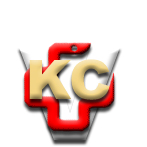 КЛИНИЧКИ ЦЕНТАР ВОЈВОДИНЕ21000 Нови Сад, Хајдук Вељка 1, Србија,телефон: + 381 21 487 22 05; 487 22 17; фаx : + 381 21 487 22 04; 487 22 16www.kcv.rs, e-mail: uprava@kcv.rs, ПИБ:101696893